ПОСТАНОВЛЕНИЕот   25 октября  2023  года                 № 91О мерах пожарной безопасности на территории Себеусадского сельского поселения в осенне-зимний пожароопасный период 2023-2024 годовВ соответствии с Федеральным законом от 21.12.1994 № 69-ФЗ «О пожарной безопасности», Правилами противопожарного режима в Российской Федерации от 25 апреля 2012 года № 390 « О противопожарном режиме», в целях подготовки  жилищного фонда и населенных пунктов поселения к эксплуатации в осеннее- зимний период 2023-2024 годов, повышения их пожарной безопасности, а также снижения потерь от пожаров и предупреждения гибели людей Себеусадская сельская администрация постановляет:      1.Продолжать профилактическую работу с наиболее неблагополучными семьями и социально незащищенными категориями граждан;    проанализировать ход исполнения программы по выполнению требований пожарной безопасности в населенных пунктах, в том числе по обеспечению каждого населенного пункта водоснабжением для целей пожаротушения, подъездными путями, телефонной связью для вызова пожарных подразделений;      провести работу по обеспечению естественных и искусственных водоемов подъездными путями и устройствами для осуществления забора воды для целей пожаротушения, соответствующими указателями, организовать выполнение мероприятий по утеплению наружного противопожарного водопровода населенных пунктов для его эксплуатации в условиях низких температур;      предусмотреть создание резерва финансовых и материальных средств для организации и проведения работ по очистке от снежного покрова дорог ведущих в населенные пункты.      2. Рекомендовать руководителям предприятий, учреждений, организаций независимо от организационно-правовых форм и форм собственности:      очистить закрепленные территории от горящего мусора и отходов, ликвидировать свалки;      проверить готовность имеющихся первичных средств пожаротушения;      обеспечить пожарную безопасность зданий, сооружений, проверить состояние имеющихся средств пожаротушения;      провести дополнительный инструктаж с работниками предприятий, учреждений, организаций.        7. Контроль за исполнением настоящего постановления оставляю за собой.     Глава Себеусадской сельской администрации                                                      Михайлов В.И.         РОССИЙ ФЕДЕРАЦИЙМАРИЙ ЭЛ РЕСПУБЛИКМОРКО МУНИЦИПАЛЬНЫЙРАЙОНВОЛАКСОЛА ЯЛЫСЕ АДМИНИСТРАЦИЙ425146, Марий Эл  Республик, Морко район, Волаксола ял, Колхозный урем, 4Телефон/факс  8 (83635) 9-35-87.Е-mail:adm_seb@mail.ru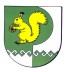 РОССИЙСКАЯ ФЕДЕРАЦИЯСЕБЕУСАДСКАЯ СЕЛЬСКАЯ  АДМИНИСТРАЦИЯ МОРКИНСКОГО МУНИЦИПАЛЬНОГО РАЙОНАРЕСПУБЛИКИ МАРИЙ ЭЛ425146, Республика Марий Эл, Моркинский район, д. Себеусад, ул. Колхозная, 4Телефон/факс  8 (83635) 9-35-87.Е-mail: adm_seb@mail.ru